Подпись представителя команды                                                Подпись представителя команды                                   ______________________   (_______________________ )      ______________________   (____________________ )Судья          _______________________________________________________________________________________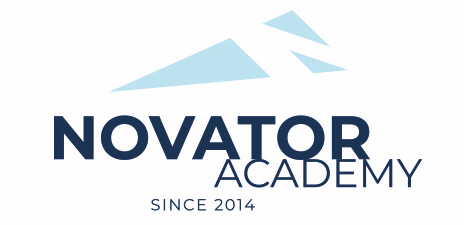 ПРОТОКОЛ  № 52Воз. категория  2011Стадион:    «Манеж стадиона Арена Химки»	«14» Ноября 2020 г.   14:00      ФШМ Москва 2012Спартак Юниор Тверь83№ФИОСтМячиКарт№ФИОСтМячиКарт1Алдаххан Адам31Андреев Григорий2Битеев Георгий2Бабурин Александр3Громов Максим3Ванин Никита34Зайцев Михаил4Гераськин Лев5Кухников Михаил5Голубков Платон6Межов Григорий6Гхерби Амин7Рубцов Григорий7Зинцов Артём8Скорик Арсений48Иванов Егор9Тургунов Амир9Клесов Арсений10Худяков Алексей10Крылов Ростислав11Хутраев Рамазан111Минаев Алексей12Яковлев Тимофей12Минин Никита13Сморыжов Артем14Цуканов МаркОфициальные представители командОфициальные представители командОфициальные представители командОфициальные представители командОфициальные представители командОфициальные представители командОфициальные представители командОфициальные представители командОфициальные представители командОфициальные представители команд№ФИОДолжностьДолжностьДолжность№ФИОДолжностьДолжностьДолжность1Банин ВиктортренертренертренерКалинин Владимиртренертренертренер2